2018-19 Academic Senate 
Administrative Affairs & Budget Committee Issues Pending ListNote to the Committee Chair: Please do not remove any item from this list.  If you wish to have an item removed, please send an email to acsenate@ilstu.edu and attach this Issues Pending List with the item(s) highlighted in yellow.The Executive Committee must approve the proposed removal of any item.  If it does not approve the proposed removal, it will advise the committee regarding how to proceed.Please keep this list updated as you proceed.  Annually in late Spring, and on an as-needed basis as Exec adds or removes items and as the Committee adds items, the Senate clerk will update the list for the current and following years’ committee.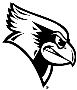 Table of ContentTable of Content1Review Committee FunctionsPending Annually2Create Committee MinutesPending Bi-Monthly3Create Report from the Annual Commentary on the PresidentPending Annually4Oversee Academic Impact Fund (Tenure line), NTT AIF, and make recommendationsPending5Review operating budget early in fall semesterPending6Review capital budget early in fall semester Pending 7Review Athletics BudgetPending8Review Chairs and Deans QuestionnairesPending9Review Academic Calendar upon requestPending10Spring break flexibilityPending11Review the Academic Facilities Priority ReportPending12Review Graduate Students Accommodations questionPending13Review Policy 1.7 Use of Electronic Equipment for Surveillance PurposesPending14Review Policy 1.11 Academic CalendarPending15Review Policy 2.1.16 Tuberculosis Screening for International StudentsPending16Review Policy 3.1.45 RecruitmentPending17Review Policy 3.2.2 Search CommitteesPending18 Review Policy 3.2.13 Administrator Selection and Search PolicyPending19Review Policy 3.2.15 Administrator EvaluationPending20Review Policy 6.1.3 Space Management and PlanningPending21Review Policy 6.1.13 AmplificationPending22Review Policy 6.1.16 Display of Flags on CampusPending23Review Policy 6.1.37 Facilities NamingPending24Review Policy 6.2.3 Space PlanningPending25Review Policy 7.8.1 Operating BudgetPending26Review Policy 8.1.1 Television ProgrammingPending27Review Policy 8.1.5 Service DepartmentsPendingSubject:  Review Committee FunctionsDescription: At the start of every academic year, the committee should review and carry out the functions of the committee as detailed in the Blue Book. AABC (Administrative Affairs & Budget Committee) Blue Book Section Included in the AABC Issues Pending Packet.Status:  Pending AnnuallyAssociated Document(s):  Administrative Affairs & Budget Committee Page of Senate Blue BookDocument Number(s):  NASubject:  Create Committee MinutesDescription: Submit Approved Committee Minutes from the previous meeting to the Senate Clerk by email (acsenate@ilstu.edu) following each meeting. Per the Blue Book, the minutes should be reasonably detailed including a reflection of the deliberative process involved in decision making.  They should not be verbatim unless a recording was made of the meeting and the transcription checked for accuracy.Status:  Pending Bi-MonthlySubject:  Create Report from the Annual Commentary on the PresidentDescription: A report prepared by the Administrative Affairs and Budget Committee summarizing commentary solicited from faculty, staff and students is forwarded annually to the Academic Senate Executive Committee, President, and Board of Trustees. Prior to forwarding the report to the President and Board of Trustees, a representative of the Administrative Affairs Committee shall meet with the Executive Committee to discuss the report in Executive Session. Annual report due to Board of Trustees March 1.The chair of the AABC should coordinate with the Senate clerk.  The Senate clerk will schedule the annual notification of campus through the mass campus emailing system so that the survey is distributed to campus on Monday of the first week of spring semester classes and is open for three weeks. At the close of this commentary period, the clerk will then deliver the results confidentially by courier or in person to the AABC chair for the committee to use in the creation of the report.  The Senate clerk may also provide past year’s confidential reports to serve as models. The clerk will also assist the committee with any technical help needed in the creation of the charts used in the report.Once the AABC has completed the report, it will be delivered confidentially for Executive Committee review. At the time of delivery, the AABC should submit any revisions to the survey instrument for the following year’s campus commentary period. The Senate clerk will make these revisions and send them to the AABC chair for confirmation.Status:  Pending Annually:  The campus survey should go out on the first day of Spring semester and remain open for three weeks.Subject:  Oversee Academic Impact Fund (Tenure line), NTT AIF, and make recommendationsDescription: The Administrative Affairs and Budget Committee shall provide oversight of the use of the Academic Impact Fund, the non-tenure track AIF, and make recommendations to the Provost and the Senate.  In October, meet with the Provost's Office regarding all aspects of the two funds, receive a report on searches authorized for permanent hires during that year and the enrollment, faculty, and other qualitative and quantitative data used to determine their distribution across colleges.  Also at this time, receive a report regarding the cash flows over the previous calendar/fiscal year cycle (e.g. CY/FY09 in October 2010).  Then draft annual recommendations, per its functions in the Blue Book. Note- A new NTT AIF was created in Spring/ Summer 2018, see exec minute excerpts, and faculty caucus excerpts on guidance on its annual review. Status:  Pending AnnuallyAssociated Document(s):  Excerpts from Faculty Caucus 12.6.2017Excerpts from 4.30.18 Exec MinutesDocument Number(s):N/A06.19.18.12Subject:  Review operating budget early in fall semesterDescription: The Administrative Affairs and Budget Committee should, per the Blue Book (Committee Structure of the Academic Senate), “Meet with representatives from the Office of the Vice President for Finance and Planning and Vice President for Academic Affairs (annually) early in the year to receive a report on the operating budget for the current fiscal year.” This report and the request to IBHE/state government as well as the capital budget request (see below) are generally presented to the committee in a joint meeting with the Planning and Finance Committee.  The AABC should request modifications to the annual state requests if desired, approve them, and then schedule a presentation to the full Senate, which must approve them prior to the October Board of Trustees meeting. The AABC may also request changes to any aspect of the operating budget following consultation with appropriate administrators.See Blue Book for the Administrative Affairs and Budget Committee’s specific functions regarding budgetary issues.Status:  Pending AnnuallySubject:  Review capital budget early in fall semester Description: The Administrative Affairs and Budget Committee should, per the Blue Book (Committee Structure of the Academic Senate),a.  Receive from Facilities Services [Facilities Planning] the capital budget for the current fiscal year in September.  This would be an information item for the Planning and Finance Committee and for the Senate. b.  Meet with representatives from the Facilities Services [Facilities Planning] department early in the year to receive, review, and if necessary, provide input to the executive summary of the preliminary capital budget for the next fiscal year.c.  Meet with a representative from Facilities Services [Facilities Planning] in September to receive, review, and discuss the executive summary of the Internal Budget, listing all projects to be undertaken during that year. d.  Review with representatives from Facilities Services [Facilities Planning] how the annual facilities improvement projects implement the Comprehensive Physical Development Plan (a.k.a. the Campus Master Plan) and provide advice and recommendations on the University’s capital planning processThe AABC may also request changes to any aspect of the capital budget following consultation with appropriate administrators.See Blue Book for the Administrative Affairs and Budget Committee’s specific functions regarding budgetary issues.Status:  Pending AnnuallySubject:  Review Athletics BudgetDescription: The Senate Clerk will request a copy of the Department of Athletics’ budget annually in August and forward it to the committee for review.  The committee may choose to invite the Director of Athletics to present the budget in person to the committee, respond to questions, and receive recommendations.Status:  Pending annuallyAssociated Document(s):  Document Number(s):Subject:  Review Chairs and Deans QuestionnairesDescription: Per the Administrator Evaluation Policy (Policy 3.2.15), all college councils or equivalent bodies are charged with developing questions appropriate for their Dean and Department Chairperson reviews. Such questionnaires and any changes in questionnaires for evaluation of chairs and deans will be reviewed and approved by the Administrative Affairs and Budget Committee.The committee has approved dean’s review forms for all colleges except the College of Education. These forms were an information item for the Senate on 8/31/16 and were routed to the Deans and Chairs Councils for their review prior to moving to action item status.  The Deans Council has approved the forms; the Chairs Council is working on modifications, which will either go before the Senate as action items or be sent back to AABC for further review. Contact for updates is the chair of the Chairs Council.The AABC has sent suggestions to the COE college council concerning their dean’s review form. The AABC chair will work with that council to finalize revisions to its dean’s review form.The AABC has also reviewed the chairs’ review forms and decided that, with one exception, it would make only minor suggestions for revisions in these. The committee decided to take up the chairs’ review forms once it had finished work on the dean’s forms.In early fall: send the friendly suggestions to the four College Councils for their consideration (CAS, COB, MCN, MIL).For the CFA Dean's evaluation instrument, two of the many suggestions seem less like friendly and more like substantive changes that have come to us without much explanation (the crossouts of #32 and #34).  AABC should in the fall of 2018 discuss those suggestions and the other color-highlighted suggestions and explanations with both CFA Council chair and with Steve Hunt and decide whether to recommend to the CFA Council that they consider strongly eliminating the items that Dr. Clark slated for elimination.  (I as a faculty member do not agree with those types of eliminations!)AABC needs to conclude its negotiation on the COE instrumentsNotes from Clerk: Waiting on current survey confirmations from COB and COE.Status:  Pending, and on an as-needed basis following initial reviewAssociated Document(s):  From Senate Chairperson Susan Kalter: Review of Annual Performance Questionnaires for Deans and Chairpersons/Directors per Administrator Evaluation Policy EmailAdministrator Evaluation Policy Excerpt: Questionnaire SectionCAS Dean Evaluation 2017 SurveyCAS Chairs SurveyCAS Deans SurveyMcLoda 2017-2018 evaluation formCAST 2011 Chair Evaluation FormCAST 2012 Dean Evaluation FormCFA Dean's Eval Template 2017CFA FY13 Dean Performance Evaluation DraftCFA FY 13 Director Evaluation DraftCOB Sample Department Chair Evaluation EmailCOB Department Chair Evaluation SampleCOB Deans QuestionnaireCOE Chair EvaluationCOE Dean Evaluation Timeline and InstrumentMCN Deans Evaluation 2017-2018MCN Dean Evaluation SurveyMILNER 2017 Dean's Annual EvaluationMILNER 2017DeanEvaluationInstrumentMilner 2011 Dean Evaluation FormDocument Number(s):06.20.14.0106.20.14.0206.19.18.0106.25.14.1006.25.14.1106.19.18.0206.25.14.0706.25.14.1206.19.18.0306.25.14.0606.25.14.0306.25.14.0906.25.14.0806.25.14.1306.25.14.0206.25.14.0506.19.18.0406.25.14.0106.12.18.0106.19.18.0506.25.14.04	Subject:  Review Academic Calendar upon requestDescription: The AABC will review the calendar only if asked to do so by the Executive Committee after the calendar comes before the Senate. The calendar will initially be brought before the Senate annually by an administrator in the Provost’s Office (currently the AVP for Academic Administration) or simply forwarded with procedural information. The Senate clerk will annually request the proposed 5-year Academic Calendar and accompanying documents from the Provost’s office in December and forward them to the Executive Committee and the Senate as an Advisory Item. Per Sam Catanzaro, both 5-year calendars (those vetted administratively in 2014-15 and 2015-16) were presented in fall 2015. Will present next calendar spring 2017.Status:  Pending AnnuallySubject:  Spring Break flexibilityDescription: The Executive Committee has assigned the AABC with researching the flexibility in local school districts to adjust their spring break to coincide with ISU’s spring break. (See Exec minutes 3/19/18)Status: Pending Associated Document(s):  Document Number(s): Subject:  Review the Academic Facilities Priority ReportDescription: The Executive Committee decided on 8/21/2017 that it would be beneficial to review this report annually. The Senate Clerk will request a copy of the Academic Facilities Priority Report annually in late spring and forward it to the committee for review. Status:  Pending AnnuallyAssociated Document(s):  Document Number(s): Subject:  Review Graduate Students Accommodations questionDescription: From Executive Minutes 8/31/15: Senator Kalter: The second one is the grad student accommodations issue. One of the grad students, when she was pregnant, brought up the fact of how they were going to accommodate her because she was also a teaching assistant. I am suggesting that Amy Hurd and the Office of Equal Opportunity, Ethics and Access help the Grad Student Association do research on this and make sure that AABC makes sure that that is happening and inviting them to the committee to have a policy.Senator Daddario: Could you make a note that the National Women’s Law Center has an entry on this related to Title IX? A lot of the issues are already covered there. Pregnant women are classified as people with disabilities. Your rights as a student are different than your rights as an employee.Status:  PendingAssociated Document(s):  Email from Chairperson Kalter to Senate Administrative ClerkDocument Number(s):  08.19.15.03Subject:  Review Policy 1.7 Use of Electronic Equipment for Surveillance PurposesDescription: Policy on the policy review cycle.  Executive Committee minutes for the date(s) associated with the numbered documents may have further detail.Status:  PendingAssociated Document(s):  Use of Electronic Equipment for Surveillance Purposes PolicyDocument Number(s):  01.20.16.01Subject:  Review Policy 1.11 Academic CalendarDescription: Policy on the policy review cycle.  Executive Committee minutes for the date(s) associated with the numbered documents may have further detail.Status:  PendingAssociated Document(s):  Policy 1.11 Academic CalendarDocument Number(s): 12.12.16.05Subject:  Review Policy 2.1.16 Tuberculosis Screening for International StudentsDescription: Policy on the policy review cycle.  Executive Committee minutes for the date(s) associated with the numbered documents may have further detail.Status:  PendingAssociated Document(s):  Tuberculosis Screening for International Students PolicyDocument Number(s):  03.02.16.02Subject:  Review Policy 3.1.45 RecruitmentDescription: Policy on the policy review cycle.  Executive Committee minutes for the date(s) associated with the numbered documents may have further detail.Status:  PendingAssociated Document(s):  Recruitment PolicyDocument Number(s):  01.20.16.02Subject:  Review Policy 3.2.2 Search CommitteesDescription: Policy on the policy review cycle.  Executive Committee minutes for the date(s) associated with the numbered documents may have further detail.Status:  PendingAssociated Document(s):  Search Committees PolicyDocument Number(s):  01.20.16.03Subject:  Policy 3.2.13 Administrator EvaluationDescription: Review PolicyStatus:  PendingAssociated Document(s):  18 - Policy 3.2.13 Administrator Selection and Search18a- Excerpts from Exec 2.26.1818b - Excerpts from Senate meeting 3.28.18Document Number(s): 03.31.18.01N/AN/ASubject:  Review Policy 3.2.15 Administrator EvaluationDescription: Policy on the policy review cycle.  .Status:  PendingAssociated Document(s):  
Policy 3.2.15 Administrator Evaluation CURRENTEmails from Senate ChairExcerpts from 4.20.18 Exec meetingCAST processes for advising chairpersonsCOE Department Council advising processCFA Department Council advising processMilner Department Council advising processMCN Department Council advising processDocument Number(s): 02.05.18.02 02.05.18.0306.19.18.1106.19.18.0606.19.18.0806.19.18.0906.19.18.1007.31.18.02Subject:  Review Policy 6.1.3 Space Management and PlanningDescription: Policy on the policy review cycle.  Executive Committee minutes for the date(s) associated with the numbered documents may have further detail.Related to the Facilities Planning charge of AABC.Status:  PendingAssociated Document(s):  Space Management and Planning PolicyDocument Number(s):  12.19.14.13Subject:  Review Policy 6.1.13 AmplificationDescription: Policy on the policy review cycle.  Executive Committee minutes for the date(s) associated with the numbered documents may have further detail.Status:  PendingAssociated Document(s):  Amplification PolicyDocument Number(s):  11.17.15.02Subject:  Review Policy 6.1.16 Display of Flags on CampusDescription: Policy on the policy review cycle.  Executive Committee minutes for the date(s) associated with the numbered documents may have further detail.Status:  PendingAssociated Document(s):  Display of Flags on Campus PolicyDocument Number(s):  11.17.15.03Subject:  Review Policy 6.1.37 Facilities NamingDescription: Policy on the policy review cycle.  Executive Committee minutes for the date(s) associated with the numbered documents may have further detail.Status:  PendingAssociated Document(s):  Facilities Naming PolicyDocument Number(s):  03.02.16.03Subject:  Review Policy 6.2.3 Space PlanningDescription: Policy on the policy review cycle.  Executive Committee minutes for the date(s) associated with the numbered documents may have further detail.Related to the Facilities Planning charge of AABC.Status:  PendingAssociated Document(s):  Space Planning PolicyDocument Number(s):  12.19.14.14Subject:  Review Policy 7.8.1 Operating BudgetDescription: Policy on the policy review cycle.  Executive Committee minutes for the date(s) associated with the numbered documents may have further detail.Status:  PendingAssociated Document(s):  Operating Budget PolicyDocument Number(s):  01.20.16.05Subject:  Review Policy 8.1.1 Television ProgrammingDescription: Policy on the policy review cycle.  Executive Committee minutes for the date(s) associated with the numbered documents may have further detail.Status:  PendingAssociated Document(s):  Television Programming PolicyDocument Number(s):  12.19.14.15Subject:  Review Policy 8.1.5 Service DepartmentsDescription: Policy on the policy review cycle.  Executive Committee minutes for the date(s) associated with the numbered documents may have further detail.Status:  PendingAssociated Document(s):  Service Departments PolicyDocument Number(s):  12.19.14.16